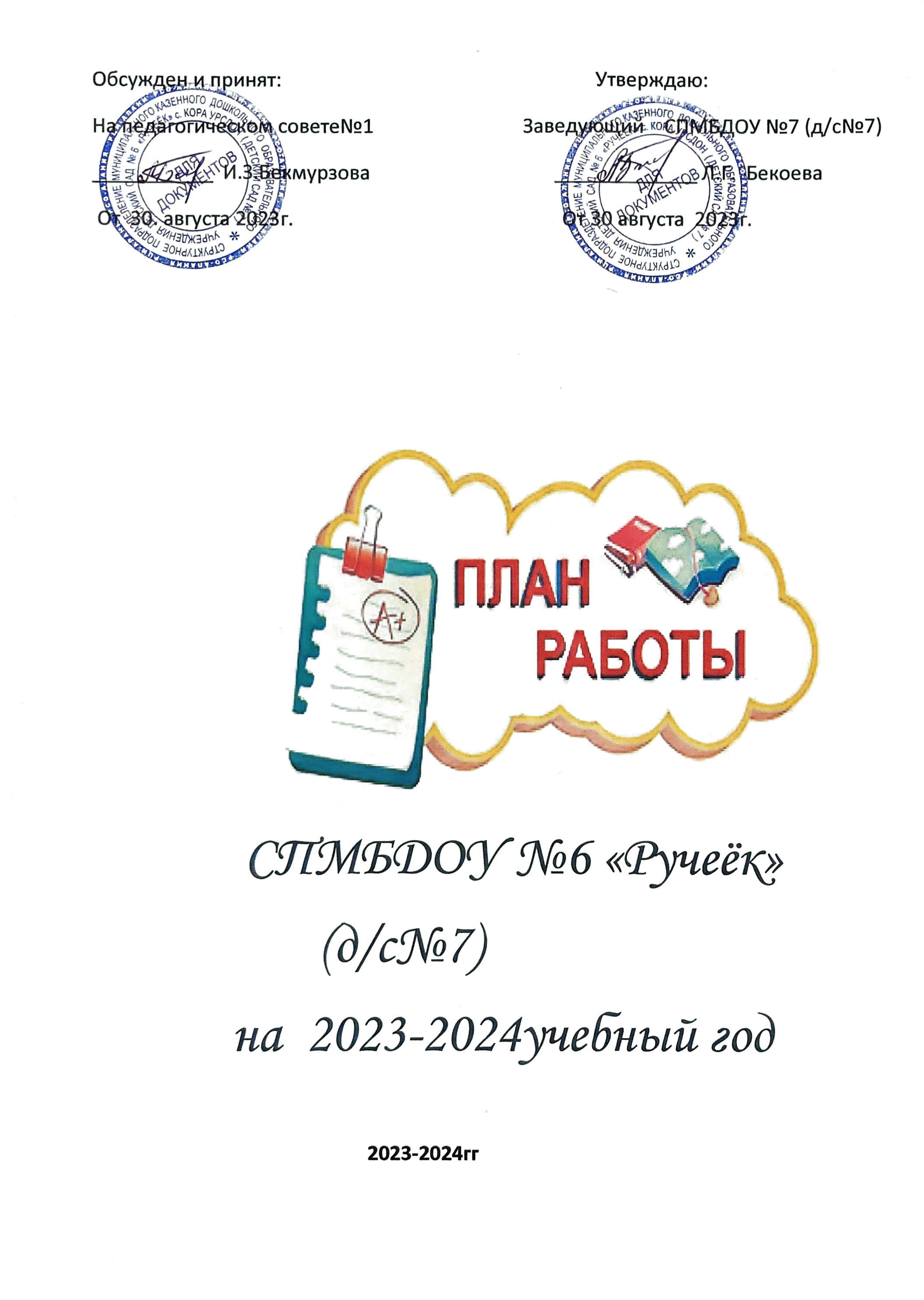 Обсужден и принят:                                                               Утверждаю:На педагогическом совете№1                              Заведующий    СПМБДОУ №7 (д/с№7)                                                              ___________  И.З.Бекмурзова                                     _____________ Л.Г.  Бекоева                                                                                                                                          От  30. августа 2023г.                                                      От 30 августа  2023г.   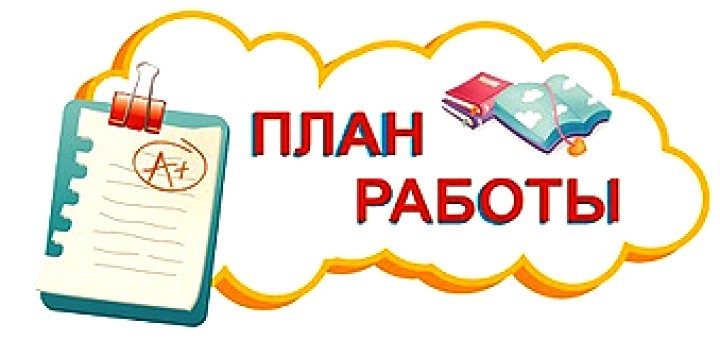             СПМБДОУ №6 «Ручеёк»                  (д/с№7)           на  2023-2024учебный год                                                       2023-2024ггИнформационная справка об образовательном учрежденииПолное название: СТРУКТУРНОЕ ПОДРАЗДЕЛЕНИЕ МУНИЦИПАЛЬНОГО БЮДЖЕТНОГО ДОШКОЛЬНОГО ОБРАЗОВАТЕЛЬНОГО УЧРЕЖДЕНИЯ  ДЕТСКОГО САДА №6 «РУЧЕЁК»  (Д/С №7 )Юридический адрес:РСО- Алания Дигорский район с. Кора-Урсдон  ул.Карла-Маркса 30.Лицензия: Лицензия на право  ведения  образовательной  деятельности,  установленнойформы и выданной "12" 10 2022 г., серия Л035-01233/,№15/00250409,регистрационный номер Сайт: Электронный адрес: bereska –ursdon7 @mail.ruРуководитель Касаева  Эльза  СослановнаЗаведующий  Бекоева  Лидия  георгиевнаПроектная мощность ДОУ -   50 (3 групп)Фактическая мощность – 60 ребенка (3  групп из них:1 младшая группа, 2  младшая  группа,  Старшая группа Комплектование групп осуществляется детьми от 1.5 лет до 7 лет по одновозрастному принципу.СПМБДОУ  №6 «Ручеёк» (д/с№7) общеразвивающего  вида. Основная функция: воспитание, образование, уход, присмотр, оздоровление.  Основными видами деятельности СПМБДОУ  №6 «Ручеёк» (д/с№7)  являются:Реализация  основной общеобразовательной программы дошкольного образования с учетом федерального государственного образовательного стандарта и федеральной образовательной  программы в группах общеразвивающей  направленности;                                                                                                    Обеспечение воспитания, обучения, присмотра, ухода и оздоровление  детей;                                                                                                                                         Охрана жизни и укрепление здоровья воспитанников;                                                          Обеспечение интеллектуального, личностного и физического развития воспитанников;Приобщение воспитанников к общечеловеческим ценностям;Формирование творческой личности, через различные виды деятельности в зависимости от здоровья и способностей ребенка, и запросов родителей;Формирование экологической культуры;Взаимодействие с семьей, для обеспечения полноценного развития ребенка.Материально – техническая базаМатериально – техническая база в основном соответствует требованиям Роспотребнадзора и  современному уровню образования. Здание находится в удовлетворительном состоянии.Системы жизнеобеспечения  СПМБДОУ  №6 «Ручеёк» (д/с№7)  - освещение, отопление, водоснабжение, канализация находится  в режиме функционирования.Сведения о контингенте детейКоличество групп всего и их наполняемостьТаким образом, следует отметить высокий потенциал педагогического коллектива. Кадровое обеспечение образовательного процесса можно оценить на оптимальном уровне.I. Анализ работы за прошедший учебный год.1.1. Обеспечение здоровья и здорового образа жизниСохранить и улучшить здоровье - каждодневная работа, начиная с рождения ребенка. В дошкольном возрасте эту работу осуществляют совместно с родителями и воспитателями. 1. Закаливающие мероприятия1.1.Воздушные ванны (облегченная одежда, одежда соответствующая сезону)1.2.Оздоровительные прогулки1.3.Ходьба в носках на физкультурных занятиях1.4.Ходьба босиком до и после сна Адаптация детей к условиям СПМБДОУ  №6 «Ручеёк» (д/с№7)  В 2022 – 2023 учебном году в детский сад поступило 20 детей.. младшая группа – 19 человек.Старшая группа  -  1  ребёнокКритерии адаптации:  эмоциональный фон ребенка (положительное, неустойчивое, отрицательное эмоциональное состояние), потребности в общении со взрослыми, сверстниками (особенности социальных контактов: инициативен, контактен при поддержке взрослого, пассивен), особенности познавательной и игровой деятельности, реакция на изменение привычной ситуации (принятие, тревожность, непринятие). Во время периода адаптации детей к ДОУ, проводилась работа с педагогами (консультирование по вопросам взаимодействия с родителями и детьми), с родителями (анкетирование с целью сбора информации, изучению затруднений у родителей в вопросах воспитания; проведение информационных и тематических мероприятий; наглядные формы работы), занятия с детьми.По итогам протекания адаптации можно сделать следующие выводы:  адаптация детей прошла успешно.Выводы: Педагогам  ДОУ вести  дальнейший поиск эффективных способов сохранения и укрепления здоровья дошкольников, который предусматривает повышение роли родителей в оздоровлении детей, приобщение их к здоровому образу жизни.  Усилить  профилактическую  работу среди родителей воспитанников и педагогического коллектива.1.2. Результаты выполнения образовательной программы.    Основные характеристики организации образовательного процесса.Прием детей в ДОУ осуществляется по мере наличия свободных мест в ДОУ, по заявлению родителей, предоставления медицинского заключения, заявления и документов, удостоверяющих личность одного из родителей ( законных представителей ). Заключается договор.-ДОУ работает в режиме пятидневной рабочей недели с 8.00 до 18:00 часов;-Воспитанники ДОУ пользуются льготами согласно законодательству РФ ;-Посещение детей ДОУ происходит по режиму работы учреждения;-Обязанности участников образовательного процесса регламентируются Уставом детского сада и родительским договором.СПМБДОУ детский сад№6 «Ручеёк»(д/с№7) работала  по Образовательной программе, которая разработана на основе:- примерной  образовательной программы дошкольного образования «Радуга»  / под ред. Т Н Дороновой.Парциальных программ:                                                                                                                                                         - «Добро пожаловать в экологию!» О.А. Воронкевич- «Ладушки» И. М. Каплуновой, И. А. Новоскольцевой;Анализ выполнения годовых задач на 2022 -2023учебный год.       В 2022 – 2023 учебном году педагогический коллектив СПМБДОУ  работал по ООП ДО (разработанной на основании примерной общеобразовательной  программы «Радуга» под редакцией Т.НДоронова .) Воспитательно-образовательная работа строилась по пяти образовательным областям: «Физическое развитие», «Познавательное развитие», «Речевое развитие», «Социально-коммуникативное развитие» и «Художественно-эстетическое развитие», которые ориентированы на разностороннее развитие детей с учётом их возрастных и индивидуальных особенностей. Образовательный процесс осуществлялся через совместную деятельность детей с взрослым (непосредственно образовательную деятельность и  образовательную деятельность в ходе режимных моментов) и самостоятельную деятельность детей.В прошедшем учебном году вся работа ДОУ была направлена на формирование необходимых предпосылок, условий и механизмов для постоянного самообновления, повышения качества педагогической деятельности и роста её эффективности. Всем педагогам удалось смоделировать образовательный процесс в соответствии с новыми требованиями, сохранив при этом положительные моменты теории и практики дошкольного учреждения.         Задачи в прошедшем учебном году были следующие:Совершенствовать деятельность по созданию условий для формирования у детей целостной картины мира, воспитание патриотизма, основ гражданственности, интереса к своей «малой Родине». Продолжать реализацию комплексной системы физкультурно-оздоровительной работы по обеспечению безопасности, сохранению и укреплению физического и психического здоровья детей, направленной на формирование интереса детей и родителей к физической культуре и здоровому образу жизни. Вывод: по  решению годовых задач педагоги выполнили  запланированные мероприятия. Мероприятия  не выполнены из-за ряда объективных причин: болезнь педагогов, увеличение нагрузки на педагогов в течение года из-за подготовки и участия в мероприятиях муниципального уровня.Показателем результативности образовательного процесса является уровень освоения детьми программного материала.Сводная таблица уровня овладения образовательными  областями  (по группам)%.1.3. Анализ уровня развития целевых ориентиров выпускников ДОУ.1.4. Анализ результатов повышения профессионального мастерства педагогов     Отмечается  активное повышение квалификации педагогов детского сада, что свидетельствует о планомерной и целенаправленной работе по повышению профессионального роста педагогов. В СПМБДОУ  №6 «Ручеёк» (д/с№7)  осуществляется система работы с кадрами, где отслеживаются результаты обучения педагогов, появления у них новых знаний и навыков в области профессионального мастерства.      Под руководством администрации МКДОУ проводилась работа с педагогами по инновационной деятельности, по умению планирования и  внедрению в воспитательно-образовательный процесс комплексно – тематического планирования. Педагогический коллектив направляет свои усилия на обеспечение доброжелательной атмосферы в МКДОУ при общении взрослых с детьми и детей между собой и общения между взрослыми.  Воспитатели и специалисты объединяли свою профессиональную деятельность при проведении организованной образовательной деятельности, образовательной деятельности в ходе  режимных моментов, а также  поисков путей взаимодействия с родителями. Система методической работыВ 2022 – 2023 учебном году   содержание образовательного процесса определялось ООП в соответствии с нормативными документами.  Деятельность ДОУ была направлена на обеспечение непрерывного, всестороннего и своевременного развития каждого ребёнка, на его позитивную социализацию, развитие его творческих способностей.  Организация учебно-воспитательного процесса строилась педагогически обоснованным  выбором  программы, технологий, обеспечивающих получение образования, соответствующего государственным стандартам. В течение года методическая работа была направлена на решение основных задач. Систематически проводились совещания педагогических работников, на которых рассматривались вопросы организации и обеспечения качества образовательного процесса, работы с родителями, изучались нормативно - правовые документы, проводился анализ выполнения педагогами программных и годовых задач, планировались текущие мероприятия, рассматривались результаты контрольной деятельности.        С целью преобразования образовательного процесса МКДОУ и обеспечения равенства возможностей для каждого ребёнка в получении качественного дошкольного образования, обеспечения преемственности целей, задач и содержания в МКДОУ .Результаты тематических проверок.1. Тема: «Анализ работы по развитию предметно-развивающей среды».Цель: оценка эффективности работы с детьми по освоению образовательной области «Физическое развитие»Дата проведения: с 16.12.2022 по 20.12.2023Группы:  младшая, средняя и подготовительные группы.Ответственный за проведение тематического контроля: старший воспитатель Цагараева  Индира  АльбертовнаРезультат:    1.С целью формирования у детей навыков дисциплинированности педагогам всех возрастных групп сделаны подборка игр на сосредоточенность и концентрацию внимания.2. С целью повышения уровня педагогического просвещения родителей систематически меняется материал для  родителей по теме «Здоровье Вашего ребёнка».3. В целях уточнения методический знаний и обогащения методической копилки воспитателей  подготовлен печатный материал по теме «Методика проведения НОД в разных возрастных группах».4.В целях соблюдения правил и норм санитарной гигиены воспитателями соблюдается режим проветривания и  медсестрой осуществляется контроль  влажной уборки в физкультурном зале.5. В целях оздоровления детей воспитатели групп ежедневно проводят гимнастику после сна.6. В целях выполнения требований СанПина  воспитателями групп разработали картотеку занятий по физическому развитию детей на открытом воздухе на весь учебный год. 2. Тема: «Особенности форм, методов работы  по развитию  речи дошкольников. Цель: определить эффективность воспитательно-образовательной работы в ДОУ по развитию речи; средствами всестороннего обследования воспитательно-образовательного процесса и последующего педагогического анализа выяснить причины и факторы, определяющие качество педагогической работы по развитию речи детей. Дата проведения:  с  22.04.23  по 30.04.2023.Результат: 1.В  младшей, средней, подготовительной группах: пополнили оборудованием уголок ряженья, уголок по театрализованной деятельности. 2. В  группах:  пополнили предметно развивающую среду по речевому развитию материалами о художниках иллюстраторах, детских писателях. Планомерно и систематически проводятся в книжном уголке тематические выставки;3.Все педагоги систематически, планомерно проводят работу по речевому развитию в соответствии с индивидуальными образовательными  маршрутами.                                                                                                                       1.5. Анализ системы взаимодействия с родителями воспитанниковРабота с родителями в СПМБДОУ  №6 «Ручеёк» (д/с№7)  строилась в соответствии с законом  «Об образовании в РФ» по основным  направлениям. (физическом, познавательном,  речевом, социально – коммуникативном, художественно – эстетическом)   развития личности ребёнка.Основные формы взаимодействия с семьями воспитанников В 2022 -2023 учебном году работе с семьёй уделялось достаточно внимания.  Родители  посещали групповые и общие  консультации;  открытые мероприятия и развлечения. К  дню работников дошкольного образования  родители  совместно с детьми изготавливали поделки из природного материала, а к Новому году   они  совместно с детьми, своими руками готовили ёлочные украшения, которыми были украшены праздничные ёлки.  Совместно с родителями были  проведены:   новогодние представления для детей; праздники ко Дню Защитника Отечества,  праздники  ко Дню 8 Марта; осенние и весенние развлечения, спортивные досуги и т.д.   В детском саду также были организованы тематические выставки.   Воспитатели  ежемесячно  обновляли групповые стенды с наглядной пропагандой для родителей. В течение года постоянно  оформлялась выставка детских рисунков и поделок.  Было проведено одно общее родительское собрание (в начале учебного года) и родительские собрания в группах по плану воспитателей. Не менее важным направлением в работе дошкольного учреждения было сотрудничество детского сада с семьёй по вопросам приобщения семей к здоровому образу жизни. На групповых родительских собраниях раскрывались вопросы физического развития и здоровья детей, особенно подробно закаливание детского организма.     Воспитатели групп старшего дошкольного возраста подчёркивали важность  развития  самостоятельной двигательной деятельности детей в условиях детского сада и дома. Были даны рекомендации по организации по вопросам физического развития, ЗОЖ.        Положительно то, что позиция родителей  к процессу обучения изменилась к лучшему. О чём свидетельствует  их степень активности участия в жизнедеятельности ДОУ. Родители воспитанников с удовольствием  откликались на все мероприятия ДОУ.   Их творчество и индивидуальность были наглядно продемонстрированы в районных и внутрисадовских  конкурсах: «Золотая осень», «Новогодняя игрушка своими руками».  Результаты анкетирование показали, что 86% родителей  удовлетворены работой детского сада и воспитанием своих детей. Существенно то, что большинство родителей объективно оценивают степень своего участия в образовательном процессе и выражают желание активно сотрудничать с детским садом.Вывод:  Совместная   работа с родителями, укрепила сотрудничество детского сада и семьи, а также помогла добиться положительных результатов в развитии каждого ребёнка.  Необходимо  продолжать совершенствовать социальное партнёрство семьи и детского сада, используя разные современные формы работы.1.6. Анализ итогов административно-хозяйственной работы и оценка материально-технических и медико-социальных условий пребывания детей в ДОУ.Условия для всестороннего развития детей постоянно улучшаются, а материально – техническая база СПМБДОУ  №6 «Ручеёк» (д/с№7)  регулярно укрепляется. В текущем учебном году была выполнена по плану следующая работа: - сделан косметический ремонт в группах;- заменено и  покрашено игровое оборудование на  участках  детского сада;- приобрели  мягкий инвентарь .	-  заменили  трубы водопровода.       Из данных видно, что работа по укреплению материально – технической базы СПМБДОУ  №6 «Ручеёк» (д/с№7)   проводилась. -  регулярно пополнять  группы  дидактическим материалом, пособиями, разнообразными игрушками  в соответствии с педагогическими требованиями  образовательной  программы, ФГОС ДО  и  санитарными нормами Вывод: по  решению годовых задач педагоги выполнили 80% запланированных мероприятий. 20% мероприятий не выполнены из-за ряда объективных причин: болезнь педагогов, увеличение нагрузки на педагогов в течении года из-за подготовке и участия в мероприятиях муниципального уровня.Все мероприятия прошли на оптимальном уровне, педагоги работали в соответствии с  ФГОС ДО.  С1 сентября наш детский сад продолжит работу в соответствии с ФГОС ДО и начнёт  внедрять в работу  ФОП. Так же будет продолжена работа по сохранению и укреплению физического и психического здоровья детей. Подводя итог проделанной работе, учитывая результаты итоговых проверок, тематического и оперативного контроля, результатов проведенного самоанализа, оценок уровня усвоения комплексных программ воспитанниками ДОУ, коллектив ставит перед собой следующие задачи:Планирование деятельности СПМБДОУ № 6 «Ручеёк»(д/с№7)                            на 2023-2024 учебный год В соответствии с данными по результатам работы за 2022-2023 учебный год, в целях создания условий развития детей в соответствии с их возрастными и индивидуальными способностями и склонностями, коллективом ДОУ поставлена цель: создание образовательного пространства, направленного на повышение качества дошкольного образования для формирования общей культуры личности детей, развитие их социальных, нравственных, эстетических интеллектуальных, физических качеств, инициативности и самостоятельности в соответствии с требованиями современной образовательной политики, социальными запросами и потребностями личности ребенка и с учетом социального заказа родителей. Намечены следующие задачи работы на 2023-2024 учебный год:  Внедрить в работу Федеральную образовательную программу дошкольного образования. • Совершенствовать профессиональное мастерство педагогов по физическому воспитанию путем внедрения в педагогический процесс современных подходов работы с детьми, новых форм организации образовательной деятельности по физическому развитию. • Акцентировать работу педагогов на развитие творческого потенциала каждого ребенка в художественно-эстетических видах деятельности. Систематизировать работу по художественно эстетическому развитию посредством детского дизайна.Предполагаемые результаты: 1. Улучшение показателей физического и художественно – эстетического развития воспитанников ДОУ. 2. Обновление предметно-пространственной среды в соответствии с ФГОС и ФОП, и в соответствии с индивидуальными и возрастными потребностями воспитанников ДОУ. 1. РАБОТА С КАДРАМИ 2  Методическая  работа                Мероприятия по аттестации                            Формы  работы с педагогами                                             Консультации                     Консультации для  педагогов        3  Работа  с родителями 4  Работа  с  социумом5  Комплексный план работы СПМБДОУ № 6»Ручеёк(д/с№7) по профилактике несовершеннолетних  на 2023-2024 учебный год                                   6. Контроль и оценка деятельности                                         Внутренний контроль               Внутренняя система оценки качества образованияАдминистративно-хозяйственная деятельность  и безопасностьАнтитеррористическая  защищённость             Пожарная  БезопасностьХозяйственная  деятельностьПриложение к годовому плану. План летней-оздоровительной работы в СПМБДОУ №6«Ручеёк»9д/с№7)  на 2023-2024уч.годЗадачи:1.Создать условия, обеспечивающие охрану жизни и здоровья детей, предупреждение заболеваемости и травматизма.2.Реализовать систему мероприятий, направленных на оздоровление и физическое развитие детей, их нравственное воспитание, развитие любознательности и познавательной активности, формирование культурно-гигиенических  и трудовых навыков.3.Осуществлять педагогическое и санитарное просвещение родителей по вопросам воспитания и оздоровления детей в летний период.                                   План работыКоличество группНазвание группвозрастКоличество детей1 младшая группаОт1.5до3лет192младшая группа От3до4лет201Старшая группаОт5до6лет20СодержаниеработымероприятиямероприятиямероприятиямероприятиямероприятиямероприятиямероприятиямероприятиямероприятияСодержаниеработыПедагогические  советыСеминары практикумыОткрытые просмотрыКонсультации  для  воспитателейМузыкальные развлеченияСпортивные праздникиКонтрольКонтрольКонтрольСодержаниеработыПедагогические  советыСеминары практикумыОткрытые просмотрыКонсультации  для  воспитателейМузыкальные развлеченияСпортивные праздникиТОКоличество запланированныхмероприятий433114320Младшая грМладшая грСред.   .грСред.   .грСт. гр.Ст. гр.Под.грПод.грнкпознавательное развитие47%94%42%90%55%41%84,%47%87%речевое  развитие40%86%40%96%38%43%75%41%86%социально-коммуникативное развитие44%90%38%96%55%47%81%46%89%художественно-эстетическое развитие33%73%57%93%33%45%69%42%82%физическое  развитие34%96%39%96%39%39%85%38%91%На начало года39.6%43%44%44%На конец  года87%94%78%87№СодержаниеСрокОтветственный1Проведение смотра «Готовность групп и кабинетов к началу учебного года» Оформление аналитической справки по результатам смотра Подготовка рекомендаций Инструктаж с педагогами по охране жизни и здоровья детейСентябрь ИюльЗаведующий Завхоз Медсестра2Помощь педагогам в планировании и оформлении: - рабочей документации воспитателей групп и специалистов; - перспективно-тематических планов работы с родителями на учебный год; - корректировке учебных рабочих программ; - разработке индивидуального плана по самообразованиюСентябрь Октябрь СентябрьВоспитатели3Проведение диагностики Проведение диагностики уровня освоения образовательной программы во всех возрастных группахСентябрь АпрельПедагог-психолог, Воспитатели4Обобщение и анализ результатов диагностикиСентябрь ИюньСпециалисты5Помощь воспитателям в подготовке материалов к аттестации, формирование портфолио педагогов.В соответствие с графиком аттестацииЗаведующий6Подготовка воспитателей к прохождению квалификационных испытанийВ соответствие с графиком аттестацииЗаведующий7Методическая неделя мастер-классов «Успешные педагогические практики обучения и воспитания детей дошкольного возраста в условиях внедрения ФОП»Январь - февральПедагоги старшей  группы8Консультации: - «Профилактика гриппа и ОРВИ у детей» - «Энтеробиоз» - «Профилактика острых кишечных инфекций»Октябрь Ноябрь Декабрь Февраль Мамедицинская сестра9Работа над реализацией парциальной программы «СамоЦвет». Приобщение детей к социокультурным нормам, традициям семьи, общестаа и государства.Сентябрь-июньпедагоги ДОУЗаведующий10Анализ деятельности педагогического коллектива за учебный год. Определение задач на следующий учебный годиюньЗаведующий11Анализ эффективности физкультурнооздоровительнАпрель-майМедсестра12Анализ удовлетворенности родителей работой детского садаАвгустЗав. ДОУ Воспитатели13Анализ работы педагогов по темам самообразованияАпрель-майЗаведующий№     СодержаниеСрокОтветственный                       Работа с педагогами                       Работа с педагогами                       Работа с педагогами                Установочный  педсовет   №1                Установочный  педсовет   №1                Установочный  педсовет   №1«Приоритетные направления работы ДОУ на 2023/2024 учебный год. Внедрение Федеральной образовательной программы.»«Приоритетные направления работы ДОУ на 2023/2024 учебный год. Внедрение Федеральной образовательной программы.»«Приоритетные направления работы ДОУ на 2023/2024 учебный год. Внедрение Федеральной образовательной программы.»1Итоги летней оздоровительной компании. Справка по результатам смотра готовности групп и помещений детского сада к началу учебного года.Август, первые числа сентябряЗаведующий ДОУ 23Утверждение учебного плана и учебного графика ДОУ на 2023 - 2024 учебный годВнесение изменений в рабочие  программыАвгуст, первые числа сентябряЗаведующий ДОУ   Подготовка к педсовету  №2  Подготовка к педсовету  №2  Подготовка к педсовету  №24Корректировка образовательной программы ДОУ и рабочих программ. принятие и утверждение измененных программ.Май Июнь АвгустЗаведующий ДОУ5Консультации для педагогов «Организация РППС в соответствии с ФОП», «Воспитание ценностей труда и творчества средствами детских мастерских»СентябрьЗаведующий ДОУ6Тематический контроль: «Организация самостоятельной деятельности детей в центрах активности, творческих мастерскихОктябрь - ноябрьЗаведующий ДОУ7Поддержка индивидуальности и инициативы детей через разработку и внедрение новых форм детской деятельности детская научно-практическая конференция, клубный час, трудовой десант, межгрупповое взаимодействие, шефство.ОктябрьВоспитатели    Педсовет № 2 «Современные подходы к организации работы по приобщению детей к социокультурным нормам семьи, общества и государства»    Педсовет № 2 «Современные подходы к организации работы по приобщению детей к социокультурным нормам семьи, общества и государства»    Педсовет № 2 «Современные подходы к организации работы по приобщению детей к социокультурным нормам семьи, общества и государства»8Народные промыслы АСО-Алании, как средство приобщения детей к традиционным духовнонравственным и социокультурным ценностям.НоябрьЗаведующийпедагоги9Новые технологии духовно-нравственного и патриотического воспитания.НоябрьЗаведующийпедагоги       Подготовка к педсовету № 3       Подготовка к педсовету № 3       Подготовка к педсовету № 310Консультация «Развивающая предметнопространственная среда как метод эффективного развития индивидуальности ребенка с учетом его интересов, склонностей и уровней активности»мартвоспитатели11Тематический контроль «Организация самостоятельной исследовательской (проектной) деятельности детей»февральЗаведующий12Подбор и оформление информационного материала для педагогов по теме педсовета.февральВоспитатели13Аналитическая справка по результатам тематического контролямартпедагогиПедсовет № 3. Инновационные подходы к интеллектуальному развитию детей дошкольного возраста»Педсовет № 3. Инновационные подходы к интеллектуальному развитию детей дошкольного возраста»Педсовет № 3. Инновационные подходы к интеллектуальному развитию детей дошкольного возраста»14"Игрофикация в процессе обучения и воспитания детей дошкольного возраста», «Игрофикация уральских народных обрядов и традиций»МартВоспитатели                Подготовка к педсовету № 4                Подготовка к педсовету № 4                Подготовка к педсовету № 415Проблемный анализ реализации программы за учебный годАпрель-май  Педагоги16Контроль за реализацией образовательной программы.Январь- майЗаведующий,   Педагогический совет № 4. Итоговый «Результаты работы педагогического коллектива за 2023-2024 учебный год»   Педагогический совет № 4. Итоговый «Результаты работы педагогического коллектива за 2023-2024 учебный год»   Педагогический совет № 4. Итоговый «Результаты работы педагогического коллектива за 2023-2024 учебный год»17Анализ работы педагогического коллектива по выполнению задач годового планамайЗаведующий,Медсестра18Динамика физического развития детей, анализ заболеваемости и посещаемостимайЗаведующий,Медсестра19Формирование основных направлений работы на следующий учебный годмайЗаведующий,Медсестра20Обсуждение и утверждение плана работы ДОУ на летний оздоровительный периодмайЗаведующий,Медсестра№МероприятияСрокиОтветственные1Составление перспективного плана аттестации и повышения квалификации педагогических работниковАвгуст, январьЗаведующий2Помощь воспитателям в подготовке материалов и документов к аттестации, формирование портфолио педагогов.В соответствии с графиком аттестацииЗаведующий             Семинары, семинары-практикумы             Семинары, семинары-практикумы             Семинары, семинары-практикумы             Семинары, семинары-практикумы№                       МероприятияСрокиОтветственные1Семинар-практикум «Технология управления временем»СентябрьЗаведующий2Методический нетворкинг «Смарт-педагог»НоябрьЗаведующий3Практикум «Технологии делегирования или как успевать во всем»ЯнварьЗаведующий4«Педагогические игротехники: копилка методов и упражнений»МартЗаведующий1«Особые дети – нестандартные методы, средства»СентябрьЗаведующий,2«Библиотека маленького читателя. О книгах и чтении для детей»ОктябрьЗаведующий,3«7 треков эффективного партнерства с семьей»НоябрьЗаведующий,4«Реализация образовательного направления «Социально-коммуникативное развитие» в соответствии с ФОП»ДекабрьЗаведующий,Педагог-психолог5«Реализация образовательного направления «Познавательное развитие» в соответствии с ФОП»ЯнварьЗаведующий,6«Реализация образовательного направления «Художественно-эстетическое развитие» в соответствии с ФОП»ФевральЗаведующий,Муз. руководитель7«Реализация образовательного направления «Речевое развитие» в соответствии с ФОП»МартЗаведующий,8«Реализация образовательного направления «Речевое развитие» в соответствии с ФОП»АпрельЗаведующий,Инстр. по фмз-ре9 «Личностный рост педагога»МайЗаведующий,10 «Развитие личностного потенциала ребенка»ИюньЗаведующий,Педагог-психолог11Планирование деятельности образовательной организации с использованием практики «Парадигма позитивных перемен»АвгустЗаведующий,1«Лучшая группа по организации развивающей предметно-пространственной среды»ОктябрьЗаведующийпедагоги2Зимняя сказка (оформление участков)ДекабрьЗаведующийпедагоги3Лучшая дидактическая играМартЗаведующийпедагоги1Пополнение банка данных о семьях воспитанниковСентябрьоктябрьВоспитатели2Заполнение социального паспорта групп, ДОУСентябрьВоспитатели3Заключение договоров с родителями(законными представителями)Июль-сентябрьЗав. ДОУ4Проведение групповых родительских собраний согласно утвержденным планам группВ течение годаВоспитатели5Консультации для родителей по основным направлениям работы ДОУ, проблемным вопросам (в соответствии с планом работы с родителями в группах)ЕженедельноВоспитатели Специалисты6Участие родителей в подготовке и проведении тематических недель, выставок детских работ, занятий, конкурсах, акцияхВ течение годаВоспитатели7Выставки совместного творчества детей и родителей в фойе детского садаВ течение годаВоспитатели8Консультации медицинского   работникаВ течение года по запросуМедработник1Библиотека  СОШ с. Кора-Урсдон: Организация экскурсийПо договоренностиБиблиотекарь2 СОШ с. Кора-Урсдон  Посещение открытых уроков Совместные мероприятия. Участие в семинарах. Проведение диагностики: «Готовность детей к школе» Экскурсии в школу, спортивные соревнования. Круглый стол: «Современные подходы к организации преемственности»По плану работыЗав.ДОУ3Пожарная часть, ГИБДД Контроль за выполнением правил дорожного движения. Контроль за выполнением правил пожарной и антитеррористической безопасности. Беседы с детьми, занятия по ПДД и пожарной безопасностиПо плану работы ДОУЗав.ДОУ№Содержание работыСрок исполненияОтветственный1                                        Работа  с кадрами                                        Работа  с кадрами                                        Работа  с кадрами1. Семинар-практикум: «Формирование основ безопасного поведения у детей дошкольного возраста. Содержание в соответствии с ФОП»Сентябрь 2023Заведующий2. Обновление информационного пространства по безопасности дорожного движения в ДОУ и группах.Сентябрь 2023 Декабрь 2023 Март 2024 Июнь 2024 (ЕжеквартальноВоспитателиЗаведующий3. Консультация «Наиболее часто встречающиеся ошибки, допускаемые педагогами при формировании навыков безопасного поведения на улице у детей дошкольного возраста»(по согласованию)ВоспитателиЗаведующий4. Ознакомление педагогов ДОУ с бюллетенями о состоянии ДДТТ и наиболее типичными происшествиями с детьми на дороге. Размещение бюллетеней на информационных стендах.(Ежемесячно)Заведующий5 Систематическое обновление странички «Дорожная безопасность» на сайте СПМБДОУ № 6  (д/с№7)постоянноЗаведующий6. Систематическое обновление информации в уголках безопасности по обеспечению пожарной безопасностиЕжеквартальноВоспитатели2                               Организационно-педагогические мероприятия                               Организационно-педагогические мероприятия                               Организационно-педагогические мероприятия1. Выставка дидактических игр, лэпбуков по формированию основ безопасности у детей дошкольного возраста, изготовленных своими руками.3-я неделя январяВоспитатели2. Калейдоскоп идей «Мои находки» на тему «Детям о безопасности» (Педагоги делятся друг с другом материалами, наработанными за учебный год, новинками, идеями, методическими разработками, презентациями и т.д.)апрельЗаведующийВоспитатели.3  Взаимопосещение  занятий педагогами в рамках реализации образовательной программы в  области формирования основ безопасного поведения.Февраль-мартЗаведующийВоспитатели4. Участие педагога СПМБДОУ № 6 (д/с№7)в работе творческой группы педагогов образовательных организаций АГО, ответственных за организацию работы по профилактике дорожно-транспортного травматизма. Донесение полученной информации до педколлектива.1 раз в два месяцаЗаведующий                                              Работа с детьми                                              Работа с детьми                                              Работа с детьмиУчастие в мероприятиях  «Неделя безопасности!», «Внимание - дети!», «Внимание каникулы!», «Горка «Письмо водителю», «Родительский всеобуч» и др.: 1. Организация выставок результатов продуктивной деятельности детей по ПДД. 2. Выставка книг и журналов. 3. Пополнение «Уголков безопасности». 4. Целевые прогулки по улицам города. 5. Проведение итоговых мероприятий познавательного характера (КВН, викторины, игровые программы и др.) по ПДД. Участие в профилактических мероприятиях по пожарной безопасности 1. Организация выставок результатов продуктивной деятельности детей по противопожарной безопасности. 2. Выставка книг и журналов. 3. Пополнение «Уголков безопасности». 4. Проведение итоговых мероприятий познавательного характера (КВН, викторины, игровые программы и др.) по противопожарной безопасности.В течение года, в соответствие с комплексным планом мероприятий по профилактике травматизма несовершеннолет нихВоспитатели, музыкальный руководитель, инструктор по физической культуре, педагог-психолог, 3       Изучение состояния образовательного процесса       Изучение состояния образовательного процесса       Изучение состояния образовательного процесса1.Тематический контроль «Организация и проведение мероприятий в разных возрастных группах по формированию основ безопасного поведения». (Планирование, использование педагогами методов и приемов, современных технологий при проведении мероприятий)При проведении недели безопасностиВоспитатели2. Оперативный контроль «Анализ результатов мониторинга реализации образовательной программы в области формирования основ безопасного поведения.» (Знания и навыки детей, содержание работы по БДД)Сентябрь, апрельЗаведующий4                                                              Работа с родителями                                                              Работа с родителями                                                              Работа с родителями«Минутки безопасности» на родительских собраниях В течение года во время родительских собранийВоспитателиНаглядная агитация в «Родительских уголках, чатах, актуальная информация о состоянии детского дорожно-транспортного травматизмаВ течение годаВоспитателиКонсультации для родителей по вопросам ДДТТ, противопожарной безопасностиВ течение года ВоспитателиПривлечение родителей к участию в мероприятиях ГИБДДВ течение года, в соответствие с планом ВоспитателиПривлечение родителей к участию в мероприятиях по противопожарной безопасности во время месячника безопасности.По планувоспитателиОбъект контроляВид контроляФормы и методы контроляСрокОтветственныеСостояние учебно-материальной базы, финансово-хозяйственная деятельностьФронтальныйПосещение группСентябрь и декабрь, март, июнь и августЗаведующий,Завхоз Адаптация воспитанников в детском садуОперативныйНаблюдениеСентябрьЗаведующийСанитарное состояние помещений группОперативныйНаблюдениеЕжемесячноМедсестраСоблюдение требований к прогулкеОперативныйНаблюдениеЕжемесячноСтарший воспитателиОрганизация питания. Выполнение натуральных норм питания. Заболеваемость. ПосещаемостьОперативныйПосещение кухниЕжемесячноМедсестраПланирование воспитательнообразовательной работы с детьмиОперативныйАнализ документацииЕжемесячноЗаведующий	НаправлениеСрокОтветственныйАнализ качества организации предметно-развивающей средыАвгустЗаведующийМониторинг качества воспитательной работы в группах с учетом требований ФГОС и ФОП дошкольного образованияЕжемесячноЗаведующийАнализ информационно-технического обеспечения воспитательного и образовательного процессаНоябрь, февраль, майЗаведующийМониторинг выполнения муниципального задания Сентябрь, декабрь, майЗаведующийАнализ своевременного размещения информации на сайте детского садаВ течение годаЗаведующий                Мероприятие       СрокОтветственныйНаправление № 1.                                  Воспрепятствовать проникновению постороннихНаправление № 1.                                  Воспрепятствовать проникновению постороннихНаправление № 1.                                  Воспрепятствовать проникновению посторонних Организовать охрануВ течении годаЗаведующийНаправление № 2. Минимизировать возможные последствия терактовНаправление № 2. Минимизировать возможные последствия терактовНаправление № 2. Минимизировать возможные последствия терактовРазработать порядок эвакуации в случае получения информации об угрозе совершения или о совершении терактаОктябрьЗаведующийПроводить инструктажи и практические занятия с работниками согласно порядку действий в случае получения информации об угрозе.По графикуЗаведующий хозяйствомМероприятиеСрокОтветственныйПровести противопожарные инструктажи с работникамиСентябрь и по необходимост иЗаведующий хозяйствомОрганизовать и провести тренировки по эвакуацииСентябрь, апрельЗаведующий хозяйствомПровести ревизию наличия документов по пожарной безопасности. По необходимости привести в соответствие с действующим законодательствомОктябрьЗаведующий и заведующий хозяйствомОрганизовать и провести проверку  противопожарных водоисточников (гидрантов).Октябрь и декабрьЗаведующий хозяйствомПроверка наличия огнетушителей1 раз в кварталЗаведующий хозяйствомПровести ревизию пожарного инвентарямайЗаведующий хозяйствомПроверка чердака  на наличие посторонних предметов, строительного и иного мусора1 раз в кварталЗаведующий хозяйствомАнализ информационно-технического обеспечения воспитательного и образовательного процессНоябрь, февраль, майЗаведующийАнализ своевременного размещения информации на сайте детского садаВ течение годаЗаведующийМероприятиеСрокОтветственныйСубботникив октябре и апрелеЗаведующий хозяйствомАнализ выполнения и корректировка ПФХДЕжемесячноЗаведующиПодготовка ресурсного обеспечения для реализации воспитательно-образовательной деятельности с использованием дистанционных технологий: деятельности; – закупить дополнительные компьютеры и программное обеспечение;До февраля 2024Заведующий, Заведующий хозяйствомПроведение самообследование и опубликование отчетаАпрельЗаведующийПодготовка детского сада к приемке к новому учебному годуМай-июньЗаведующий, заведующий хозяйством,Ремонт помещений, зданияАвгустПодготовка плана работы детского сада на 2024/2025 годАвгустЗаведующийРеализация мероприятий программы производственного контроляВ течение года№Содержание работыСрокиОтветственные   Воспитательно – образовательная работа с детьми   Воспитательно – образовательная работа с детьми   Воспитательно – образовательная работа с детьми   Воспитательно – образовательная работа с детьми1Физкультурный досуг  ( 2 мл. гр.)19- июняКараева С.В.2Музыкальное развлечение (концерт силами детей под.гр. мл. дошк.)2-неделяДзабаева З.С.3Спортивный праздник3-неделяБекмурзова И З4Игровая деятельностьЕжедневноВоспитатели5Развлечение на осет.яз.3-неделяТепсикоева Ф Ю64-неделяДзабаева З С74-неделяГергиева И К8Работа с детьми по предупреждению бытового и дорожного травматизмаЕженедельноВоспитатели9Экскурсии и целевые прогулки с детьми за территорию ДОУИюньАвгустВоспитатели10Экологическое воспитание детей: беседы, прогулки, экскурсии в парк, наблюдения, эксперименты с живой и неживой природой, на участкеИюнь
АвгустВоспитатели11Конкурс рисунков на асфальте  «Вот и  лето пришло!»АвгустСт. воспитатель12Пополнение коллекций природных материалов в группах (камней, ракушек, семян и т.д.)ИюньАвгустВоспитатель     Работа с кадрами     Работа с кадрами     Работа с кадрами     Работа с кадрами1.Проведение инструктажа по охране жизни и здоровья детей с сотрудникамиИюньЗаведующий 2.Производственное  собрание работников Учреждения о летней оздоровительной компанииИюньЗаведующий 3.Собеседование по организации закаливающих процедурИюнь медсестра4.Семинар-практикум «Первая неотложная помощь детям в экстренных случаях в летний период»Август медсестра      Оздоровительная работа с детьми      Оздоровительная работа с детьми      Оздоровительная работа с детьми      Оздоровительная работа с детьми1.Максимальное пребывание детей на свежем воздухе (утренний приём, гимнастика,  прогулки, развлечения)ЕжедневноВоспитатели2.Осуществление различных видов закаливания детей в течении дняИюньАвгустВоспитатели3.Индивидуальная и подгрупповая работа с детьми по развитию основных видов движенийЕжедневноВоспитатели4.Экскурсии, пешеходные прогулки. походыАвгустВоспитатели5.Олимпийская неделяИюньВоспитатели6.Организация и проведение игр с песком и водойИюньАвгустВоспитатели    Профилактическая работа с детьми    Профилактическая работа с детьми    Профилактическая работа с детьми    Профилактическая работа с детьми1.Инструктаж с работниками д/с по:-организации охраны жизни и здоровья детей;-предупреждению детского травматизма, ДТП;-предупреждению отравления детей ядовитыми растениями и ягодами;-ОТ и ТБ на рабочем месте;-оказание первой помощи при солнечном и тепловом ударе;-профилактика пищевых отравлений и кишечных инфекцийМаймедсестра2.Собеседование с воспитателями:- правильная организация закаливающих процедур;- оказание первой неотложной помощиИюнь медсестра3.Беседы с детьми:-«болезни грязных рук»-«Как не перегреться на солнце»-«Что можно и что нельзя»-«Закаляйся, если хочешь быть здоров»Июнь
АвгустВоспитатели       Контроль и руководство оздоровительной работой       Контроль и руководство оздоровительной работой       Контроль и руководство оздоровительной работой       Контроль и руководство оздоровительной работой1.Смотр-конкурс групп по подготовке к ЛОПМайЗаведующий 2.Утренний приёмИюньЗаведующий 3.Выносной материалИюньЗаведующий 4.Выполнение инструкцийИюньЗаведующий 5.Организация питанияИюньЗаведующий 6.Организация работы по изучению ПДДИюнь Заведующий . воспитатели7.Закаливание, двигательный режимИюньЗаведующий 8.Контроль соблюдения санэпидрежима, охраной жизни и здоровья детейИюньАвгустЗаведующий  медсестра        Методическая работа        Методическая работа        Методическая работа        Методическая работа1.Педагогический совет по итогам работы за годМайЗаведующий 2.Консультации для воспитателей: «Подвижные игры на участке летом»«Организация работы по развитию движений на прогулке»«Экологическое воспитание детей летом»«Опыты и эксперименты с детьми на улице»  ИюньЗаведующий Воспитатели3.Выставка методических пособий, статей и журналов по работе с детьми в летний периодМайЗаведующий 4.Индивидуальная работа с воспитателями по вопросамИюньЗаведующий 5.Подготовить материалы для использования в работе с детьми летомИюньЗаведующий 6.Составить план воспитательно-образовательной работы на 2019-2020 учебный годАвгустЗаведующий         Работа с родителями        Работа с родителями        Работа с родителями        Работа с родителями1.Оформление информации для родителей в группах и на выносном стенде на улице:  режим дня,  рекомендации по воспитанию детей летом;рекомендации по экологическому воспитанию;рекомендации по познавательному развитиюИюньАвгустВоспитатели2.Оформление «Уголка здоровья для родителей»: профилактика солнечного удара;профилактика кишечных инфекций;организация закаливающих процедурИюньАвгустВоспитатели медсестра3.Консультации для  родителей (законных представителей) вновь поступающих детейАвгустЗаведующий 4.Участие родителей в озеленении и ремонте участкаАвгустВоспитатели5.Общее родительское собрание о работе в летний периодИюньЗаведующий 6.Фотовыставка «Лето красное прекрасное»АвгустВоспитатели      Оснащение групп и участков      Оснащение групп и участков      Оснащение групп и участков      Оснащение групп и участков1.Ремонт и покраска оборудования на участкеИюньЗавхоз2.Организация привоза песка и торфаМай - ИюньЗавхоз3.Пополнение выносного материала игрушками из бросового материалаИюньВоспитатели4.Подготовка групп к конкурсу «Готовность групп к новому учебному году»АвгустВоспитателиСпециалисты